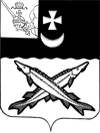    Заключениена проект  решения    Совета Куностьского сельского поселения о внесении изменений в решение Совета Куностьского сельского поселения от 22.12.2017 № 52 «О бюджете Куностьского сельского  поселения  на 2018 год и плановый период 2019 и 2020 годов»                                                                                   от 07 июня 2018 года Экспертиза проекта решения проведена на основании  п.11 статьи 12 Положения о контрольно-счетной комиссии района, утвержденного решением Представительного Собрания района от 27.02.2008  № 50 (с учетом внесенных изменений и дополнений). В результате экспертизы установлено:          Проектом решения предлагается:  - основные характеристики бюджета поселения на 2018 год оставить без изменений:         - общий объем доходов в сумме 3693,4 тыс. руб.;         - общий объем расходов в сумме 3986,7 тыс. руб.;         - дефицит бюджета поселения предусмотрен  в сумме 293,3 тыс. руб.  или 10,5% от общего объема доходов без учета объема безвозмездных поступлений и поступлений налоговых доходов по дополнительным нормативам отчислений (за счет входящего остатка собственных доходов на начало года).          В приложении 2 «Объем доходов бюджета Куностьского сельского поселения на 2018 год и плановый период 2019 и 2020 годов, формируемый за счет налоговых и неналоговых доходов, а также безвозмездных поступлений» предусмотрено  уточнение  типа  средств областного бюджета в части дотации (доплата к пенсии)  бюджетам сельских поселений на сумму 1,8 тыс. руб. Выводы:Представленный проект решения Совета Куностьского сельского поселения  о внесении изменений и дополнений в решение Совета Куностьского сельского поселения от 22.12.2017 № 52 «О бюджете Куностьского сельского  поселения на 2018 год и плановый период 2019 и 2020 годов»  не противоречит бюджетному законодательству.Председатель  контрольно-счетной комиссии Белозерского муниципального района:                     Н.А.Спажева